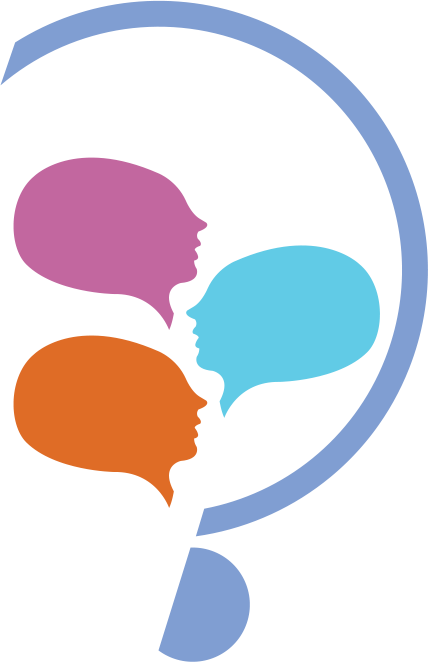 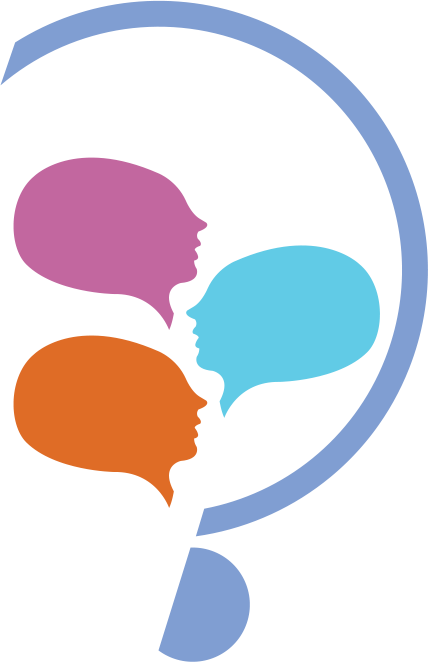 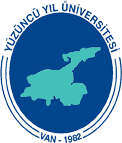 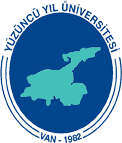 DEADLINE FOR THE SUBMISSION OF THE ABSTRACTS: 15-February-2017NOTE: 1- Participants can attach a Turkish abstract together with the English abstract, too, if they wish             2-A maximum of 300 world words must be written for the abstractsName and surnameCountry:Institution:Title of Presentation Abstract:Key Words: